Publicado en  el 26/01/2016 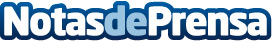 ESIC participa en el I Networking E2e en NavarraDatos de contacto:Nota de prensa publicada en: https://www.notasdeprensa.es/esic-participa-en-el-i-networking-e2e-en Categorias: Navarra Emprendedores Recursos humanos http://www.notasdeprensa.es